Tsakiridis Devices希腊神曲胆机 Aeolos Plus 风神Plus 合并功放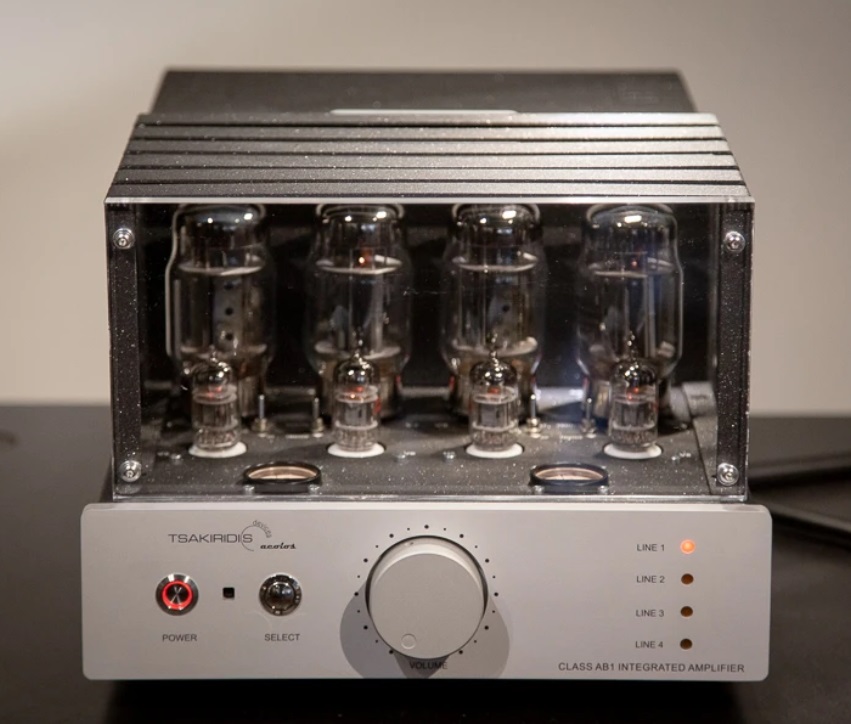 Aeolos Plus“风神Plus” 是希腊神曲最畅销的合并式功放。提供4组音源线路输入，蓝色Alps音量控制，带遥控功能。AB1类推挽电路，提供足够的功率来驱动低灵敏度音箱。特征 : Aeolos Plus“风神Plus”，电子管合并式放大器，2 x 45 W4 只6550，4 只12AT7遥控器4组音源输入，提供一组录音线路输出接口高级音源切换器Alps 电位器精心匹配的输入、输出电子管电源采用United Chemicon电容器陶瓷管座具有独立的信号和电源路径的双面PCB 手工制作的超线性多层输出变压器高级信号路径电容器1%低容差金属膜电阻器参数 : 输出功率五极模式 : 45W 三极模式 : 28W 谐波失真 : 1W/40Hz : 0,42%1w/1kHz : 0,41%1W/20kHz : 0,87%10W/40hZ : 0,84%10W/1kHz : 0,90%10W/20kHz : 1,80%互调失真 (60Hz/7kHz r1/4) : 1W : 2,20%10W : 5,10%频率响应 : 1W/-3db : 5Hz-60kHz10W/-3db : 7Hz-62kHz20Hz-20kHz : <0,2db其它参数上升沿时间 : 4µs(10kHz)信噪比 : 85db输入 : 100KΩ输出阻抗 : 6Ω输入电压 : 350mV- RMS电源能量 : 200焦耳功耗 : 400W重量 : 18kg尺寸 (宽x深x高) : 29x47x21 cm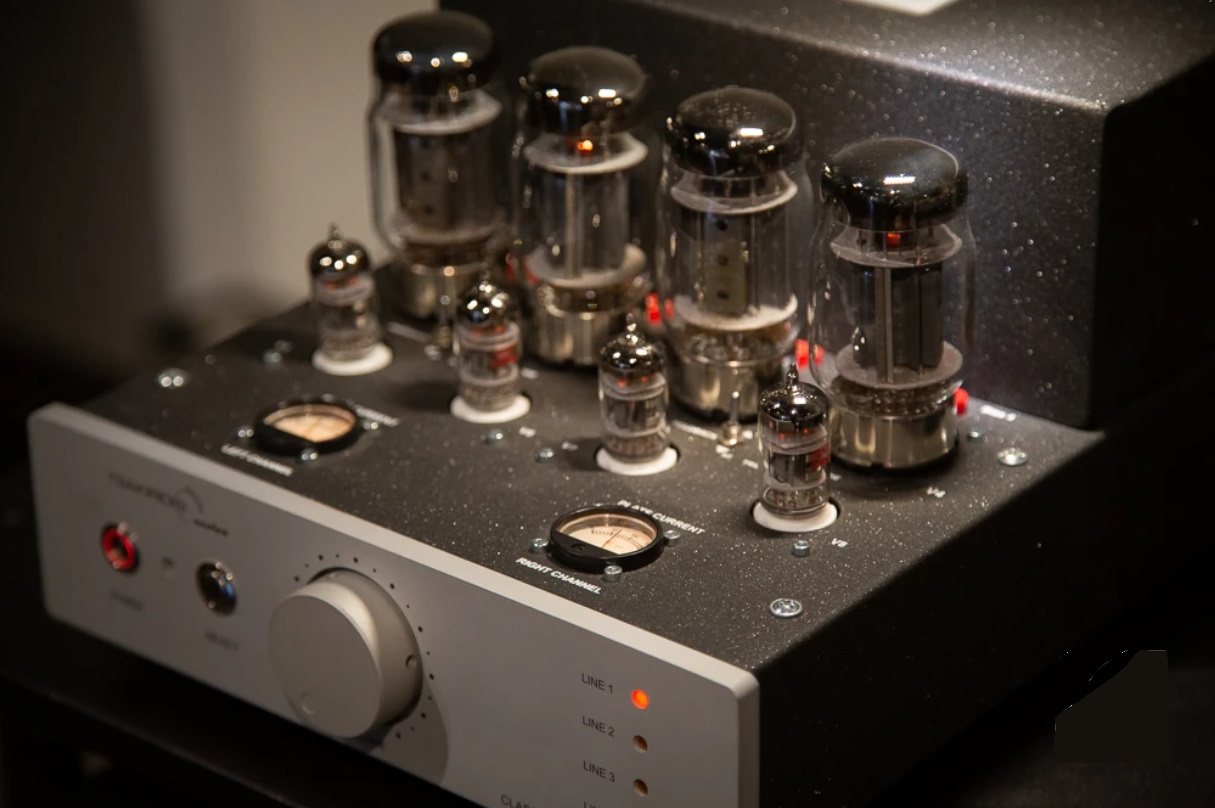 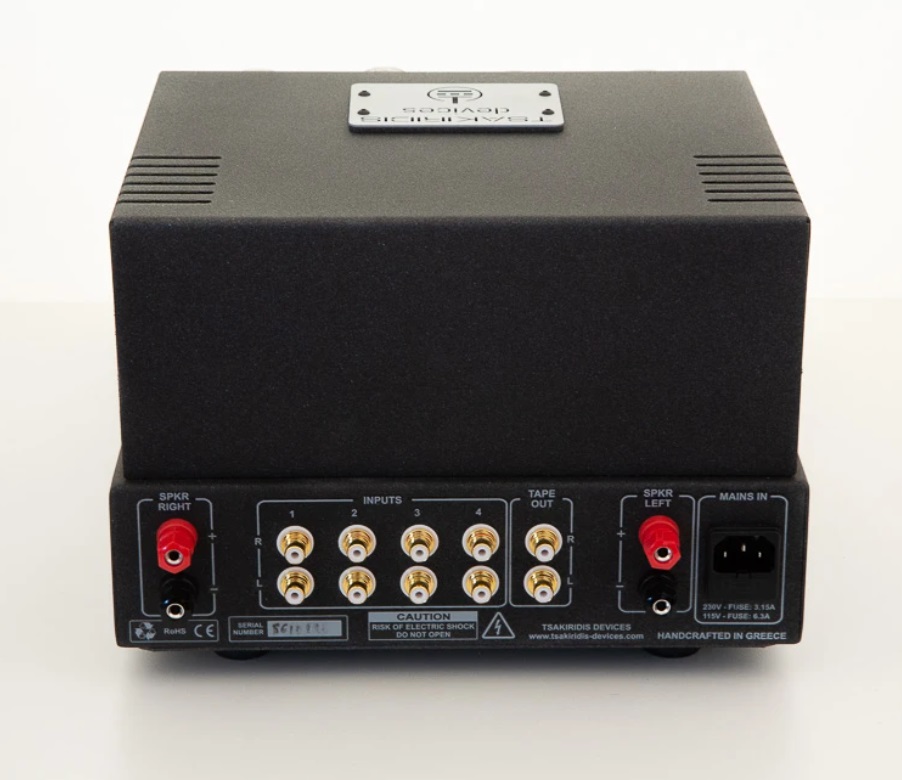 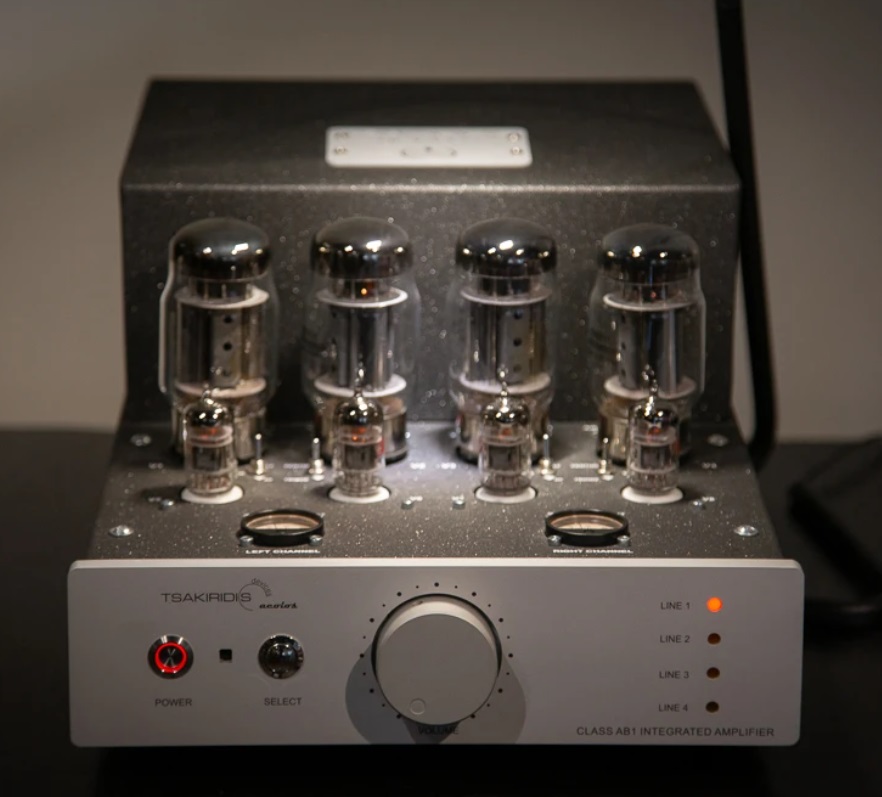 